A határozati javaslat elfogadásáhozegyszerű többség szükséges, az előterjesztés nyilvános ülésen tárgyalható!280. számú előterjesztésBátaszék Város Önkormányzat Képviselő-testületének 2018. november 28-án 16,00 órakor megtartandó ülésére„Számvevőszéki” épület megvásárlásával kapcsolatos elvi döntés meghozatala	Tisztelt Képviselő-testület!A bátaszéki Számvevőség épülete a Budai utca 7. szám alatt található. Az ingatlan (647 hrsz.) kivett irodaházként van nyilvántartva és 1.290 m2 területen fekszik. Műemléki védelem alatt álló épület. (azonosító: 8547)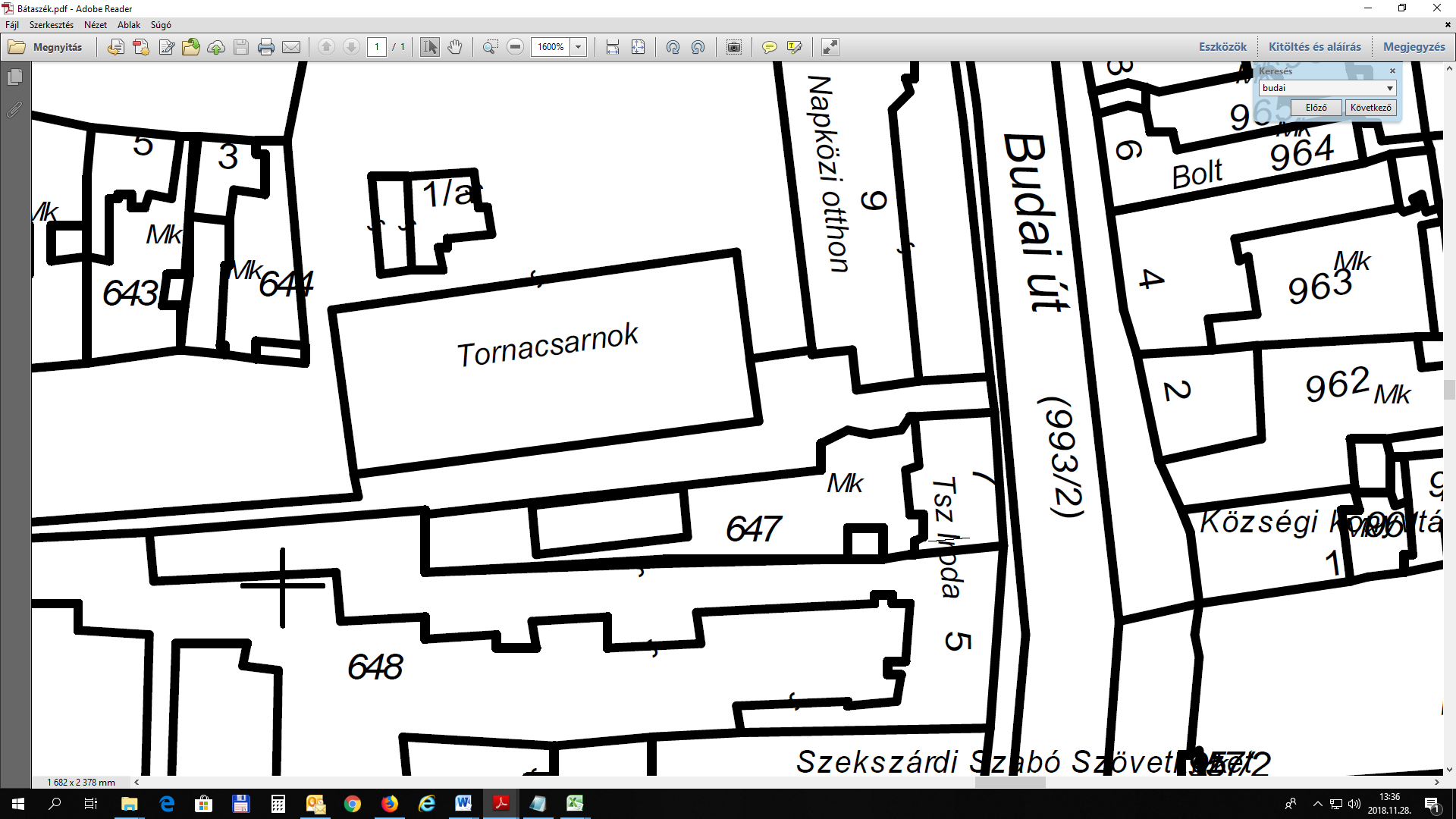  A teréziánumi épületek közül művészi értékben kiemelkedik a Budai út elején álló, egy emeletes épület, mely eredetileg az uradalmi számvevőség központja volt, később a Búzakalász Tsz központi épülete. Főhomlokzata hármas tagolású (2+3+2 ablakos), de már klasszicizáló stílusban fejezték be. Utcavonalon álló, déli homlokzatával zártsorú beépítéshez csatlakozó, téglalap alaprajzú, emeletes, kontyolt nyeregtetős, alápincézett épület. Kéttraktusos belső. Pincéje és földszintje csehsüveg boltozatos, az emelet síkmennyezetes, a lépcsőházban dongaboltozat. Építtette a Collegium Theresianum az alapítványi uradalom számvevőségének központjaként. Valószínűleg 1820-ban fejezték be. Az 1980-as években homlokzatait felújították. Az udvarban, az északi telekhatáron melléképület áll. 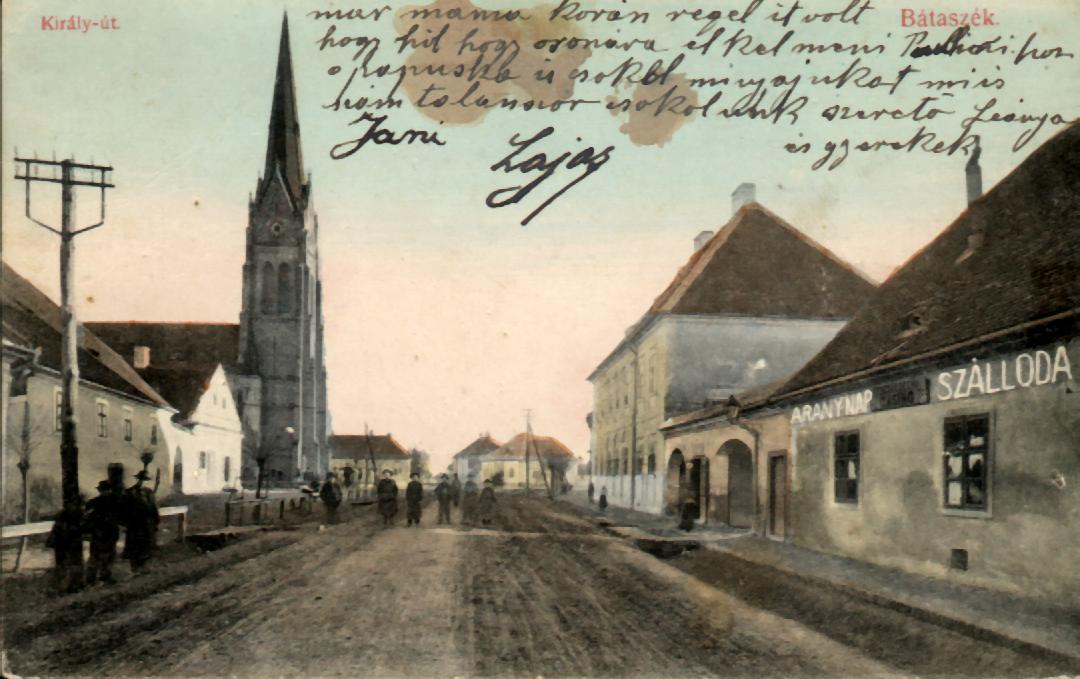 						1.sz. kép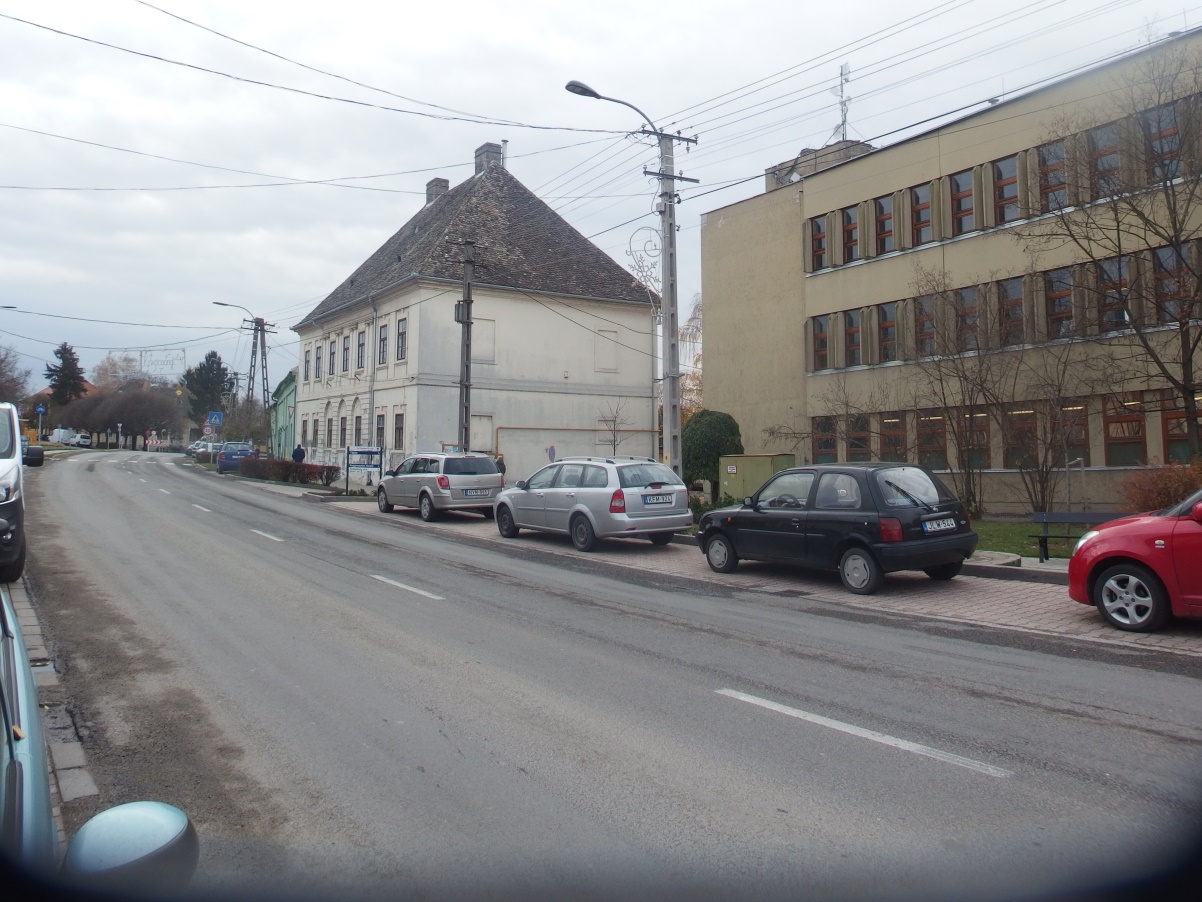 						2.sz. kép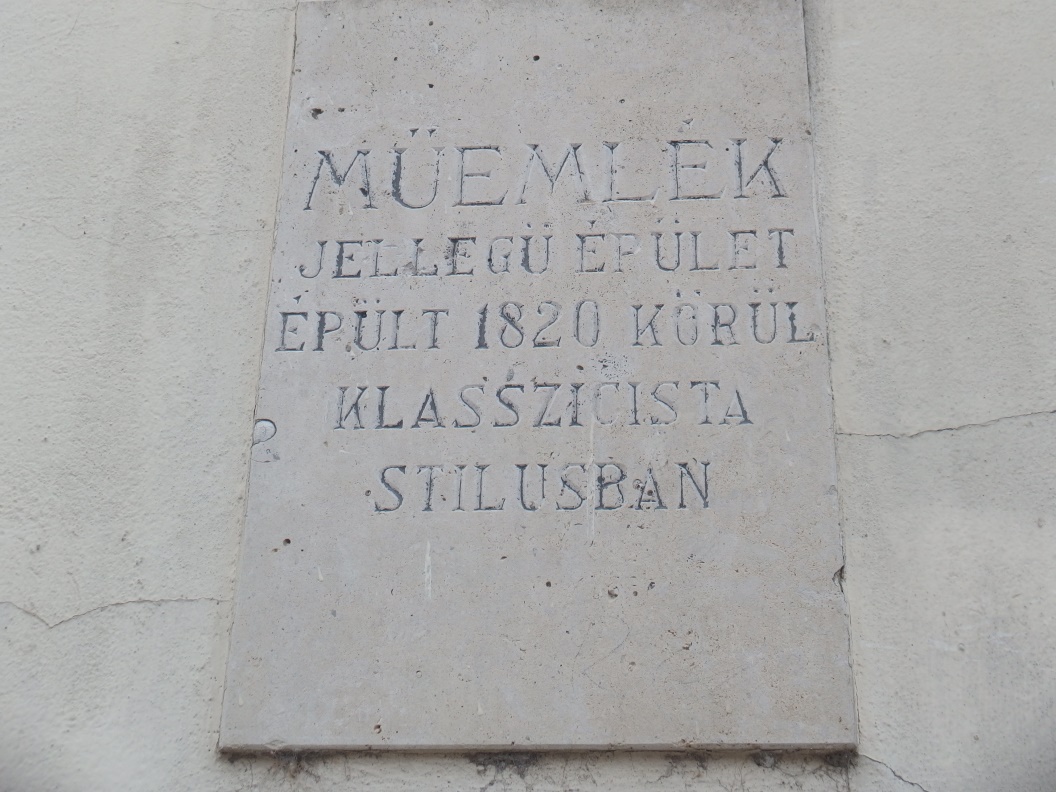 					3.sz. képA jelenlegi tulajdonos kereste a polgármester urat eladási szándékával 25.000.000.- Ft vételáron.Kérem az előterjesztés megvitatását.Határozati javaslat: Elvi döntés a Számvevőszéki épület megvásárlásáraBátaszék Város Önkormányzatának Képviselő-testülete kifejezi azon szándékát, mely szerint a 647 hrsz.-ú ingatlant (egykori Számvevőszék épületét) meg kívánja vásárolni,az a) pont szerinti ingatlan 25.000.000.- Ft vételárával egyet ért, azt elfogadja,felhatalmazza a város polgármesterét, hogy a jogügylet létrehozása érdekében folytasson tárgyalásokat az ingatlan tulajdonosával, valamit gondoskodjon az adásvételi szerződés megszövegezéséről és képviselő- testület elé terjesztéséről.Határidő: 2018. december 12.-ei testületi ülésFelelős: Dr. Bozsolik Róbert polgármester    (a tárgyalások folytatásáért, adásvételi szerződés elkészíttetéséért)Határozatról értesül: BKÖH városüzemeltetési irodaBKÖH pénzügyi irodairattárElőterjesztő: Dr. Bozsolik Róbert polgármesterKészítette: Bozsolik Zoltán mb. városüzemeltetési irodavezetőTörvényességi ellenőrzést végezte: Kondriczné dr. Varga Erzsébet jegyzőTárgyalja:Pénzügyi és Gazdasági Bizottság: 2018. 11. 27. 